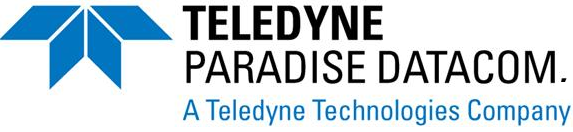 FAULT REPORT SHEETPlease note: Badly packaged Modems may result in transit damage, and may increase repair costs. (We are currently seeing an increase in poor packaging leading to transit damage!)Please print and return this completed form with the equipment. Customs Statements for Goods being shipped to the United Kingdom The following statement must appear on all customs paperwork for Goods returned from any location that is outside of the UK:When including the above statement in your documentation, please replace the text 
‘XXXX XX XXXX’ with the specific Trade Tariff Commodity Code number for the returned Goods, matching the item description shown in the table below:N.B: The Value for Customs purposes of the Modem shown on your commercial invoice should be the depreciated value, not the original purchase price. We can advise you of the current depreciated value. Please note that this value is for Customs purposes only.By requesting an RMA, I the undersigned, unconditionally agree that Teledyne shall be entitled to act and interact with the Goods sent for repair on the basis that Teledyne has title in the Goods from the point of creation of the customs declaration.Product NamePart NumberProduct DescriptionQty.Export ClassificationSatellite modemECCN# 5A991.b.4/NLRSchedule B; 8517620000Consignee’s Name & AddressIntermediate Consignee’s Name & Address (if applicable)Ultimate End-User’s Name & AddressOverall End Use of the Product(s) Military   Space/Satellite   Commercial   Research & Development Oil & Gas       Nuclear       Other:End-Use Statement: Please provide detailed information regarding the end-use of the Product(s) being purchased from Teledyne (i.e., the response should address what the Products will be used for, the purpose, application and end-use). Include project names, when applicable.  Statements such as “for use in a laboratory” or “for R&D purposes” are not specific enough.U.S. Export Control ComplianceI (We) understand that the Products provided are subject to U.S. export control laws and regulations, including, without limitation, the International Traffic in Arms Regulation (ITAR) (22 C.F.R. 120 et seq.) or the Export Administration Regulations, 15 C.F.R. 730-774.I (We) will not export or re-export the Products to Cuba, the Crimea region of Ukraine, Iran, North Korea, Sudan, Syria, the Yuzhno-Kirinskoye Russian oil and gas field located in the Sea of Okhotsk or to any restricted/embargoed country as may be designated from time to time by the U.S. Government unless otherwise authorized by the U.S. Government.I (We) will not use, sell, transfer, export or re-export the Products for use in activities that involve the development, production, use or stockpiling of nuclear, chemical, biological weapons or missiles, nor use such Products in any facilities that are engaged in activities related to such weapons or their delivery systems (e.g., ballistic missile systems, space launch vehicles, etc.). I (We) acknowledge that U.S. law prohibits the sale, transfer, export, re-export to, or participate in any export transaction involving the Products with individuals or companies listed in the U.S. Department of Commerce’s Denied Persons List, Entity List, or Unverified List; the U.S. Department of Treasury’s Specially Designated Nationals and Blocked Persons Lists; or the U.S. Department of State’s Debarred Persons List.CertificationI certify that I am a responsible principal of my Company authorized to legally obligate my Company and that I am authorized to sign this Export End Use Certification.  I also certify to the best of my knowledge that all of the information contained in this document is true and correct, and I do not know of any additional facts which are inconsistent with such information.Printed Name:Title:Signature:Date:Email:Tel. No.:Date:      Return Merchandise Authorisation (‘RMA’) No:      Return Merchandise Authorisation (‘RMA’) No:      Product:      Product:      Serial No:      Software version the Modem is to be returned with after repair:             
Check this box to request that the modem is to be upgraded to the latest version:  Software version the Modem is to be returned with after repair:             
Check this box to request that the modem is to be upgraded to the latest version:  Software version the Modem is to be returned with after repair:             
Check this box to request that the modem is to be upgraded to the latest version:  Fault report: 	(What fault is apparent?  Are there any alarms raised? Continuously or intermittently?  Under what circumstances?  Did the unit ever work in this mode?  If so what happened immediately prior to the fault?)Fault report: 	(What fault is apparent?  Are there any alarms raised? Continuously or intermittently?  Under what circumstances?  Did the unit ever work in this mode?  If so what happened immediately prior to the fault?)Fault report: 	(What fault is apparent?  Are there any alarms raised? Continuously or intermittently?  Under what circumstances?  Did the unit ever work in this mode?  If so what happened immediately prior to the fault?)Investigative action:	 (What action have you taken (e.g. substitution) to locate/isolate the fault to this unit?)Investigative action:	 (What action have you taken (e.g. substitution) to locate/isolate the fault to this unit?)Investigative action:	 (What action have you taken (e.g. substitution) to locate/isolate the fault to this unit?)Unit configuration 	(What Service, Data rate, D/I or Continuous, Interface, Modulation, FEC, RS etc.)& other information:	 (Can you provide any system information or attach a system block diagram)Unit configuration 	(What Service, Data rate, D/I or Continuous, Interface, Modulation, FEC, RS etc.)& other information:	 (Can you provide any system information or attach a system block diagram)Unit configuration 	(What Service, Data rate, D/I or Continuous, Interface, Modulation, FEC, RS etc.)& other information:	 (Can you provide any system information or attach a system block diagram)Name:      Name:      Phone/fax number:      E-mail:      E-mail:      E-mail:      Company Name:      Company Name:      Company Name:      Return Address: Return Address: Return Address: CodeItem8517620000Q-Flex Series Modem8517620000Q-Lite Series Modem8517620000PD10/25/55(L) Evolution Series Satellite Modem8517620000PD20/60(L) Quantum Series Satellite Modem8517620000PD80(L) Vision Series Satellite Modem8517620000PD55S(L) Redundancy System8517620000PD60S(L) Redundancy System8517699000PDQS 1:N Redundancy Switch8544421000Modem Cables8517700000Spare parts for PD10/25/55 or PD20/60 or PD80 Range (Electronic)Printed Name:Title:Signature:Date:Email:Tel. No.: